МИНИСТЕРСТВО ТРАНСПОРТА РОССИЙСКОЙ ФЕДЕРАЦИИМИНИСТЕРСТВО ТРАНСПОРТА РОССИЙСКОЙ ФЕДЕРАЦИИМИНИСТЕРСТВО ТРАНСПОРТА РОССИЙСКОЙ ФЕДЕРАЦИИМИНИСТЕРСТВО ТРАНСПОРТА РОССИЙСКОЙ ФЕДЕРАЦИИМИНИСТЕРСТВО ТРАНСПОРТА РОССИЙСКОЙ ФЕДЕРАЦИИМИНИСТЕРСТВО ТРАНСПОРТА РОССИЙСКОЙ ФЕДЕРАЦИИМИНИСТЕРСТВО ТРАНСПОРТА РОССИЙСКОЙ ФЕДЕРАЦИИМИНИСТЕРСТВО ТРАНСПОРТА РОССИЙСКОЙ ФЕДЕРАЦИИМИНИСТЕРСТВО ТРАНСПОРТА РОССИЙСКОЙ ФЕДЕРАЦИИМИНИСТЕРСТВО ТРАНСПОРТА РОССИЙСКОЙ ФЕДЕРАЦИИФедеральное агентство железнодорожного транспортаФедеральное агентство железнодорожного транспортаФедеральное агентство железнодорожного транспортаФедеральное агентство железнодорожного транспортаФедеральное агентство железнодорожного транспортаФедеральное агентство железнодорожного транспортаФедеральное агентство железнодорожного транспортаФедеральное агентство железнодорожного транспортаФедеральное агентство железнодорожного транспортаФедеральное агентство железнодорожного транспортаФедеральное государственное бюджетное образовательное учреждениевысшего образования"Дальневосточный государственный университет путей сообщения"(ДВГУПС)Федеральное государственное бюджетное образовательное учреждениевысшего образования"Дальневосточный государственный университет путей сообщения"(ДВГУПС)Федеральное государственное бюджетное образовательное учреждениевысшего образования"Дальневосточный государственный университет путей сообщения"(ДВГУПС)Федеральное государственное бюджетное образовательное учреждениевысшего образования"Дальневосточный государственный университет путей сообщения"(ДВГУПС)Федеральное государственное бюджетное образовательное учреждениевысшего образования"Дальневосточный государственный университет путей сообщения"(ДВГУПС)Федеральное государственное бюджетное образовательное учреждениевысшего образования"Дальневосточный государственный университет путей сообщения"(ДВГУПС)Федеральное государственное бюджетное образовательное учреждениевысшего образования"Дальневосточный государственный университет путей сообщения"(ДВГУПС)Федеральное государственное бюджетное образовательное учреждениевысшего образования"Дальневосточный государственный университет путей сообщения"(ДВГУПС)Федеральное государственное бюджетное образовательное учреждениевысшего образования"Дальневосточный государственный университет путей сообщения"(ДВГУПС)Федеральное государственное бюджетное образовательное учреждениевысшего образования"Дальневосточный государственный университет путей сообщения"(ДВГУПС)Байкало-Амурский институт железнодорожного транспорта - филиал федерального государственного бюджетного образовательного учреждения высшего образования «Дальневосточный государственный университет путей сообщения» в г. ТындеБайкало-Амурский институт железнодорожного транспорта - филиал федерального государственного бюджетного образовательного учреждения высшего образования «Дальневосточный государственный университет путей сообщения» в г. ТындеБайкало-Амурский институт железнодорожного транспорта - филиал федерального государственного бюджетного образовательного учреждения высшего образования «Дальневосточный государственный университет путей сообщения» в г. ТындеБайкало-Амурский институт железнодорожного транспорта - филиал федерального государственного бюджетного образовательного учреждения высшего образования «Дальневосточный государственный университет путей сообщения» в г. ТындеБайкало-Амурский институт железнодорожного транспорта - филиал федерального государственного бюджетного образовательного учреждения высшего образования «Дальневосточный государственный университет путей сообщения» в г. ТындеБайкало-Амурский институт железнодорожного транспорта - филиал федерального государственного бюджетного образовательного учреждения высшего образования «Дальневосточный государственный университет путей сообщения» в г. ТындеБайкало-Амурский институт железнодорожного транспорта - филиал федерального государственного бюджетного образовательного учреждения высшего образования «Дальневосточный государственный университет путей сообщения» в г. ТындеБайкало-Амурский институт железнодорожного транспорта - филиал федерального государственного бюджетного образовательного учреждения высшего образования «Дальневосточный государственный университет путей сообщения» в г. ТындеБайкало-Амурский институт железнодорожного транспорта - филиал федерального государственного бюджетного образовательного учреждения высшего образования «Дальневосточный государственный университет путей сообщения» в г. ТындеБайкало-Амурский институт железнодорожного транспорта - филиал федерального государственного бюджетного образовательного учреждения высшего образования «Дальневосточный государственный университет путей сообщения» в г. Тынде(БАмИЖТ - филиал ДВГУПС в г. Тынде)(БАмИЖТ - филиал ДВГУПС в г. Тынде)(БАмИЖТ - филиал ДВГУПС в г. Тынде)(БАмИЖТ - филиал ДВГУПС в г. Тынде)(БАмИЖТ - филиал ДВГУПС в г. Тынде)(БАмИЖТ - филиал ДВГУПС в г. Тынде)(БАмИЖТ - филиал ДВГУПС в г. Тынде)(БАмИЖТ - филиал ДВГУПС в г. Тынде)(БАмИЖТ - филиал ДВГУПС в г. Тынде)(БАмИЖТ - филиал ДВГУПС в г. Тынде)УТВЕРЖДАЮУТВЕРЖДАЮУТВЕРЖДАЮУТВЕРЖДАЮДиректорИИФОИИФОИИФО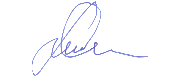 Тепляков А.Н.Тепляков А.Н.26.04.202326.04.202326.04.2023РАБОЧАЯ ПРОГРАММА ПРАКТИКИРАБОЧАЯ ПРОГРАММА ПРАКТИКИРАБОЧАЯ ПРОГРАММА ПРАКТИКИРАБОЧАЯ ПРОГРАММА ПРАКТИКИРАБОЧАЯ ПРОГРАММА ПРАКТИКИРАБОЧАЯ ПРОГРАММА ПРАКТИКИРАБОЧАЯ ПРОГРАММА ПРАКТИКИРАБОЧАЯ ПРОГРАММА ПРАКТИКИРАБОЧАЯ ПРОГРАММА ПРАКТИКИРАБОЧАЯ ПРОГРАММА ПРАКТИКИОзнакомительная практикаОзнакомительная практикаОзнакомительная практикаОзнакомительная практикаОзнакомительная практикаОзнакомительная практикаОзнакомительная практикаОзнакомительная практикаОзнакомительная практикаОзнакомительная практикадля специальности 23.05.05  Системы обеспечения движения поездовдля специальности 23.05.05  Системы обеспечения движения поездовдля специальности 23.05.05  Системы обеспечения движения поездовдля специальности 23.05.05  Системы обеспечения движения поездовдля специальности 23.05.05  Системы обеспечения движения поездовдля специальности 23.05.05  Системы обеспечения движения поездовдля специальности 23.05.05  Системы обеспечения движения поездовдля специальности 23.05.05  Системы обеспечения движения поездовдля специальности 23.05.05  Системы обеспечения движения поездовдля специальности 23.05.05  Системы обеспечения движения поездовСоставитель(и):ст. преподаватель, Зубцова К.С.ст. преподаватель, Зубцова К.С.ст. преподаватель, Зубцова К.С.ст. преподаватель, Зубцова К.С.ст. преподаватель, Зубцова К.С.ст. преподаватель, Зубцова К.С.ст. преподаватель, Зубцова К.С.ст. преподаватель, Зубцова К.С.ст. преподаватель, Зубцова К.С.ст. преподаватель, Зубцова К.С.ст. преподаватель, Зубцова К.С.ст. преподаватель, Зубцова К.С.ст. преподаватель, Зубцова К.С.ст. преподаватель, Зубцова К.С.ст. преподаватель, Зубцова К.С.ст. преподаватель, Зубцова К.С.ст. преподаватель, Зубцова К.С.ст. преподаватель, Зубцова К.С.Обсуждена на заседании кафедры:Обсуждена на заседании кафедры:Транспортно-технологические комплексыТранспортно-технологические комплексыТранспортно-технологические комплексыТранспортно-технологические комплексыТранспортно-технологические комплексыТранспортно-технологические комплексыТранспортно-технологические комплексыПротокол от 26.04.2023г. № 4Протокол от 26.04.2023г. № 4Протокол от 26.04.2023г. № 4Протокол от 26.04.2023г. № 4Протокол от 26.04.2023г. № 4Протокол от 26.04.2023г. № 4Протокол от 26.04.2023г. № 4Протокол от 26.04.2023г. № 4Протокол от 26.04.2023г. № 4Протокол от 26.04.2023г. № 4Обсуждена на заседании методической комиссииОбсуждена на заседании методической комиссииОбсуждена на заседании методической комиссииОбсуждена на заседании методической комиссииОбсуждена на заседании методической комиссииОбсуждена на заседании методической комиссии по родственным направлениям и специальностям:Обсуждена на заседании методической комиссии по родственным направлениям и специальностям:Обсуждена на заседании методической комиссии по родственным направлениям и специальностям:Обсуждена на заседании методической комиссии по родственным направлениям и специальностям:Обсуждена на заседании методической комиссии по родственным направлениям и специальностям:Обсуждена на заседании методической комиссии по родственным направлениям и специальностям:Обсуждена на заседании методической комиссии по родственным направлениям и специальностям:Обсуждена на заседании методической комиссии по родственным направлениям и специальностям:Обсуждена на заседании методической комиссии по родственным направлениям и специальностям:Обсуждена на заседании методической комиссии по родственным направлениям и специальностям:Протокол от 01.01.1754 г. №Протокол от 01.01.1754 г. №Протокол от 01.01.1754 г. №Протокол от 01.01.1754 г. №Протокол от 01.01.1754 г. №Протокол от 01.01.1754 г. №Протокол от 01.01.1754 г. №Протокол от 01.01.1754 г. №Протокол от 01.01.1754 г. №Протокол от 01.01.1754 г. №Протокол от 01.01.1754 г. №Протокол от 01.01.1754 г. №Протокол от 01.01.1754 г. №Протокол от 01.01.1754 г. №Протокол от 01.01.1754 г. №Протокол от 01.01.1754 г. №Протокол от 01.01.1754 г. №Протокол от 01.01.1754 г. №Протокол от 01.01.1754 г. №Протокол от 01.01.1754 г. №г. Тында2023 г.г. Тында2023 г.г. Тында2023 г.г. Тында2023 г.г. Тында2023 г.г. Тында2023 г.г. Тында2023 г.г. Тында2023 г.г. Тында2023 г.г. Тында2023 г.стр. 2стр. 2Визирование РПД для исполнения в очередном учебном годуВизирование РПД для исполнения в очередном учебном годуВизирование РПД для исполнения в очередном учебном годуПредседатель МК РНСПредседатель МК РНСПредседатель МК РНС__ __________ 2024 г.__ __________ 2024 г.__ __________ 2024 г.Рабочая программа пересмотрена, обсуждена и одобрена дляисполнения в 2024-2025 учебном году на заседании кафедрыРабочая программа пересмотрена, обсуждена и одобрена дляисполнения в 2024-2025 учебном году на заседании кафедрыРабочая программа пересмотрена, обсуждена и одобрена дляисполнения в 2024-2025 учебном году на заседании кафедрыБАмИЖТБАмИЖТБАмИЖТПротокол от  __ __________ 2024 г.  №  __Зав. кафедрой Гашенко С.А.Протокол от  __ __________ 2024 г.  №  __Зав. кафедрой Гашенко С.А.Визирование РПД для исполнения в очередном учебном годуВизирование РПД для исполнения в очередном учебном годуВизирование РПД для исполнения в очередном учебном годуПредседатель МК РНСПредседатель МК РНСПредседатель МК РНС__ __________ 2025 г.__ __________ 2025 г.__ __________ 2025 г.Рабочая программа пересмотрена, обсуждена и одобрена дляисполнения в 2025-2026 учебном году на заседании кафедрыРабочая программа пересмотрена, обсуждена и одобрена дляисполнения в 2025-2026 учебном году на заседании кафедрыРабочая программа пересмотрена, обсуждена и одобрена дляисполнения в 2025-2026 учебном году на заседании кафедрыБАмИЖТБАмИЖТБАмИЖТПротокол от  __ __________ 2025 г.  №  __Зав. кафедрой Гашенко С.А.Протокол от  __ __________ 2025 г.  №  __Зав. кафедрой Гашенко С.А.Визирование РПД для исполнения в очередном учебном годуВизирование РПД для исполнения в очередном учебном годуВизирование РПД для исполнения в очередном учебном годуПредседатель МК РНСПредседатель МК РНСПредседатель МК РНС__ __________ 2026 г.__ __________ 2026 г.__ __________ 2026 г.Рабочая программа пересмотрена, обсуждена и одобрена дляисполнения в 2026-2027 учебном году на заседании кафедрыРабочая программа пересмотрена, обсуждена и одобрена дляисполнения в 2026-2027 учебном году на заседании кафедрыРабочая программа пересмотрена, обсуждена и одобрена дляисполнения в 2026-2027 учебном году на заседании кафедрыБАмИЖТБАмИЖТБАмИЖТПротокол от  __ __________ 2026 г.  №  __Зав. кафедрой Гашенко С.А.Протокол от  __ __________ 2026 г.  №  __Зав. кафедрой Гашенко С.А.Визирование РПД для исполнения в очередном учебном годуВизирование РПД для исполнения в очередном учебном годуВизирование РПД для исполнения в очередном учебном годуПредседатель МК РНСПредседатель МК РНСПредседатель МК РНС__ __________ 2027 г.__ __________ 2027 г.__ __________ 2027 г.Рабочая программа пересмотрена, обсуждена и одобрена дляисполнения в 2027-2028 учебном году на заседании кафедрыРабочая программа пересмотрена, обсуждена и одобрена дляисполнения в 2027-2028 учебном году на заседании кафедрыРабочая программа пересмотрена, обсуждена и одобрена дляисполнения в 2027-2028 учебном году на заседании кафедрыБАмИЖТБАмИЖТБАмИЖТПротокол от  __ __________ 2027 г.  №  __Зав. кафедрой Гашенко С.А.Протокол от  __ __________ 2027 г.  №  __Зав. кафедрой Гашенко С.А.стр. 3стр. 3стр. 3Программа  Ознакомительная практикаПрограмма  Ознакомительная практикаПрограмма  Ознакомительная практикаПрограмма  Ознакомительная практикаПрограмма  Ознакомительная практикаПрограмма  Ознакомительная практикаПрограмма  Ознакомительная практикаПрограмма  Ознакомительная практикаПрограмма  Ознакомительная практикаПрограмма  Ознакомительная практикаПрограмма  Ознакомительная практикаПрограмма  Ознакомительная практикаПрограмма  Ознакомительная практикаПрограмма  Ознакомительная практикаПрограмма  Ознакомительная практикаПрограмма  Ознакомительная практикаПрограмма  Ознакомительная практикаразработана в соответствии с ФГОС, утвержденным приказом Министерства образования и науки Российской Федерации от 27.03.2018 № 217разработана в соответствии с ФГОС, утвержденным приказом Министерства образования и науки Российской Федерации от 27.03.2018 № 217разработана в соответствии с ФГОС, утвержденным приказом Министерства образования и науки Российской Федерации от 27.03.2018 № 217разработана в соответствии с ФГОС, утвержденным приказом Министерства образования и науки Российской Федерации от 27.03.2018 № 217разработана в соответствии с ФГОС, утвержденным приказом Министерства образования и науки Российской Федерации от 27.03.2018 № 217разработана в соответствии с ФГОС, утвержденным приказом Министерства образования и науки Российской Федерации от 27.03.2018 № 217разработана в соответствии с ФГОС, утвержденным приказом Министерства образования и науки Российской Федерации от 27.03.2018 № 217разработана в соответствии с ФГОС, утвержденным приказом Министерства образования и науки Российской Федерации от 27.03.2018 № 217разработана в соответствии с ФГОС, утвержденным приказом Министерства образования и науки Российской Федерации от 27.03.2018 № 217разработана в соответствии с ФГОС, утвержденным приказом Министерства образования и науки Российской Федерации от 27.03.2018 № 217разработана в соответствии с ФГОС, утвержденным приказом Министерства образования и науки Российской Федерации от 27.03.2018 № 217разработана в соответствии с ФГОС, утвержденным приказом Министерства образования и науки Российской Федерации от 27.03.2018 № 217разработана в соответствии с ФГОС, утвержденным приказом Министерства образования и науки Российской Федерации от 27.03.2018 № 217разработана в соответствии с ФГОС, утвержденным приказом Министерства образования и науки Российской Федерации от 27.03.2018 № 217разработана в соответствии с ФГОС, утвержденным приказом Министерства образования и науки Российской Федерации от 27.03.2018 № 217разработана в соответствии с ФГОС, утвержденным приказом Министерства образования и науки Российской Федерации от 27.03.2018 № 217разработана в соответствии с ФГОС, утвержденным приказом Министерства образования и науки Российской Федерации от 27.03.2018 № 217КвалификацияКвалификацияКвалификацияКвалификацияКвалификацияКвалификацияинженер путей сообщенияинженер путей сообщенияинженер путей сообщенияинженер путей сообщенияинженер путей сообщенияинженер путей сообщенияинженер путей сообщенияинженер путей сообщенияинженер путей сообщенияФорма обученияФорма обученияФорма обученияФорма обученияФорма обученияФорма обучениязаочнаязаочнаязаочнаязаочнаязаочнаязаочнаязаочнаязаочнаязаочнаяОБЪЕМ ПРАКТИКИ В ЗАЧЕТНЫХ ЕДИНИЦАХ И ЕЁ ПРОДОЛЖИТЕЛЬНОСТЬ В НЕДЕЛЯХ И В АКАДЕМИЧЕСКИХ ЧАСАХОБЪЕМ ПРАКТИКИ В ЗАЧЕТНЫХ ЕДИНИЦАХ И ЕЁ ПРОДОЛЖИТЕЛЬНОСТЬ В НЕДЕЛЯХ И В АКАДЕМИЧЕСКИХ ЧАСАХОБЪЕМ ПРАКТИКИ В ЗАЧЕТНЫХ ЕДИНИЦАХ И ЕЁ ПРОДОЛЖИТЕЛЬНОСТЬ В НЕДЕЛЯХ И В АКАДЕМИЧЕСКИХ ЧАСАХОБЪЕМ ПРАКТИКИ В ЗАЧЕТНЫХ ЕДИНИЦАХ И ЕЁ ПРОДОЛЖИТЕЛЬНОСТЬ В НЕДЕЛЯХ И В АКАДЕМИЧЕСКИХ ЧАСАХОБЪЕМ ПРАКТИКИ В ЗАЧЕТНЫХ ЕДИНИЦАХ И ЕЁ ПРОДОЛЖИТЕЛЬНОСТЬ В НЕДЕЛЯХ И В АКАДЕМИЧЕСКИХ ЧАСАХОБЪЕМ ПРАКТИКИ В ЗАЧЕТНЫХ ЕДИНИЦАХ И ЕЁ ПРОДОЛЖИТЕЛЬНОСТЬ В НЕДЕЛЯХ И В АКАДЕМИЧЕСКИХ ЧАСАХОБЪЕМ ПРАКТИКИ В ЗАЧЕТНЫХ ЕДИНИЦАХ И ЕЁ ПРОДОЛЖИТЕЛЬНОСТЬ В НЕДЕЛЯХ И В АКАДЕМИЧЕСКИХ ЧАСАХОБЪЕМ ПРАКТИКИ В ЗАЧЕТНЫХ ЕДИНИЦАХ И ЕЁ ПРОДОЛЖИТЕЛЬНОСТЬ В НЕДЕЛЯХ И В АКАДЕМИЧЕСКИХ ЧАСАХОБЪЕМ ПРАКТИКИ В ЗАЧЕТНЫХ ЕДИНИЦАХ И ЕЁ ПРОДОЛЖИТЕЛЬНОСТЬ В НЕДЕЛЯХ И В АКАДЕМИЧЕСКИХ ЧАСАХОБЪЕМ ПРАКТИКИ В ЗАЧЕТНЫХ ЕДИНИЦАХ И ЕЁ ПРОДОЛЖИТЕЛЬНОСТЬ В НЕДЕЛЯХ И В АКАДЕМИЧЕСКИХ ЧАСАХОБЪЕМ ПРАКТИКИ В ЗАЧЕТНЫХ ЕДИНИЦАХ И ЕЁ ПРОДОЛЖИТЕЛЬНОСТЬ В НЕДЕЛЯХ И В АКАДЕМИЧЕСКИХ ЧАСАХОБЪЕМ ПРАКТИКИ В ЗАЧЕТНЫХ ЕДИНИЦАХ И ЕЁ ПРОДОЛЖИТЕЛЬНОСТЬ В НЕДЕЛЯХ И В АКАДЕМИЧЕСКИХ ЧАСАХОБЪЕМ ПРАКТИКИ В ЗАЧЕТНЫХ ЕДИНИЦАХ И ЕЁ ПРОДОЛЖИТЕЛЬНОСТЬ В НЕДЕЛЯХ И В АКАДЕМИЧЕСКИХ ЧАСАХОБЪЕМ ПРАКТИКИ В ЗАЧЕТНЫХ ЕДИНИЦАХ И ЕЁ ПРОДОЛЖИТЕЛЬНОСТЬ В НЕДЕЛЯХ И В АКАДЕМИЧЕСКИХ ЧАСАХОБЪЕМ ПРАКТИКИ В ЗАЧЕТНЫХ ЕДИНИЦАХ И ЕЁ ПРОДОЛЖИТЕЛЬНОСТЬ В НЕДЕЛЯХ И В АКАДЕМИЧЕСКИХ ЧАСАХОбщая трудоемкостьОбщая трудоемкостьОбщая трудоемкостьОбщая трудоемкость2 ЗЕТ2 ЗЕТ2 ЗЕТ2 ЗЕТ2 ЗЕТ2 ЗЕТ2 ЗЕТ2 ЗЕТ2 ЗЕТПродолжительностьПродолжительностьПродолжительностьПродолжительностьПродолжительностьПродолжительностьПродолжительностьПродолжительностьПродолжительностьПродолжительностьПродолжительностьПродолжительностьПродолжительностьЧасов по учебному плануЧасов по учебному плануЧасов по учебному плануЧасов по учебному плануЧасов по учебному плануЧасов по учебному плануЧасов по учебному плануЧасов по учебному плану7272Виды контроля на курсах:Виды контроля на курсах:Виды контроля на курсах:Виды контроля на курсах:Виды контроля на курсах:в том числе:в том числе:в том числе:в том числе:в том числе:в том числе:в том числе:в том числе:зачёты с оценкой (курс)    2зачёты с оценкой (курс)    2зачёты с оценкой (курс)    2зачёты с оценкой (курс)    2зачёты с оценкой (курс)    2контактная работаконтактная работаконтактная работаконтактная работаконтактная работаконтактная работаконтактная работа00зачёты с оценкой (курс)    2зачёты с оценкой (курс)    2зачёты с оценкой (курс)    2зачёты с оценкой (курс)    2зачёты с оценкой (курс)    2самостоятельная работасамостоятельная работасамостоятельная работасамостоятельная работасамостоятельная работасамостоятельная работасамостоятельная работа6464зачёты с оценкой (курс)    2зачёты с оценкой (курс)    2зачёты с оценкой (курс)    2зачёты с оценкой (курс)    2зачёты с оценкой (курс)    2часов на контрольчасов на контрольчасов на контрольчасов на контрольчасов на контрольчасов на контрольчасов на контроль44зачёты с оценкой (курс)    2зачёты с оценкой (курс)    2зачёты с оценкой (курс)    2зачёты с оценкой (курс)    2зачёты с оценкой (курс)    2Распределение часовРаспределение часовРаспределение часовРаспределение часовРаспределение часовРаспределение часовРаспределение часовРаспределение часовРаспределение часовРаспределение часовРаспределение часовРаспределение часовРаспределение часовРаспределение часовРаспределение часовРаспределение часовРаспределение часовРаспределение часовРаспределение часовРаспределение часовРаспределение часовРаспределение часовРаспределение часовРаспределение часовРаспределение часовРаспределение часовРаспределение часовРаспределение часовРаспределение часовРаспределение часовРаспределение часовРаспределение часовКурсКурс222ИтогоИтогоИтогоИтогоИтогоИтогоИтогоВид занятийВид занятийУПРПРПИтогоИтогоИтогоИтогоИтогоИтогоИтогоКонтроль самостоятельной работыКонтроль самостоятельной работы4444444444Кoнтактная рабoтаКoнтактная рабoта4444444444Сам. работаСам. работа64646464646464646464Часы на контрольЧасы на контроль4444444444ИтогоИтого72727272727272727272стр. 41. ВИД ПРАКТИКИ, СПОСОБ И ФОРМА (ФОРМЫ) ЕЁ ПРОВЕДЕНИЯ1. ВИД ПРАКТИКИ, СПОСОБ И ФОРМА (ФОРМЫ) ЕЁ ПРОВЕДЕНИЯ1. ВИД ПРАКТИКИ, СПОСОБ И ФОРМА (ФОРМЫ) ЕЁ ПРОВЕДЕНИЯ1. ВИД ПРАКТИКИ, СПОСОБ И ФОРМА (ФОРМЫ) ЕЁ ПРОВЕДЕНИЯ1.1Ознакомительная практикаОзнакомительная практикаОзнакомительная практика1.2Вид практики: учебнаяВид практики: учебнаяВид практики: учебная1.3Способ проведения практики: стационарная; выезднаяСпособ проведения практики: стационарная; выезднаяСпособ проведения практики: стационарная; выездная1.4Форма проведения практики: дискретноФорма проведения практики: дискретноФорма проведения практики: дискретно1.5Основы моделирования электрических цепей с использованием специализированного программного обеспечения. Получение первичных умений и навыков научно-исследовательской деятельности в области электроэнергетики. Изучение теоретического материала по технике безопасности при работе в электроустановках до 1000 В. Приобретение практических навыков оказания доврачебной помощи пострадавшим при работе в электроустановках. Изучение электрических схем на объекте практики и их описания. Изучение силового оборудования (трансформаторы, разрядники, выключатели, разъединители), контрольно-измерительных приборов и аппаратуры. Ознакомление с техническими данными существующего электрооборудования (каталожные данные электрических машин и аппаратов). Монтаж аппаратов защиты и управления в низковольтных цепях переменного тока. Проведение работ по измерению электрических параметров в цепях. Проведение работ по измерению электрических параметров в цепях, в т.ч. сопротивления изоляции, заземления и др.Основы моделирования электрических цепей с использованием специализированного программного обеспечения. Получение первичных умений и навыков научно-исследовательской деятельности в области электроэнергетики. Изучение теоретического материала по технике безопасности при работе в электроустановках до 1000 В. Приобретение практических навыков оказания доврачебной помощи пострадавшим при работе в электроустановках. Изучение электрических схем на объекте практики и их описания. Изучение силового оборудования (трансформаторы, разрядники, выключатели, разъединители), контрольно-измерительных приборов и аппаратуры. Ознакомление с техническими данными существующего электрооборудования (каталожные данные электрических машин и аппаратов). Монтаж аппаратов защиты и управления в низковольтных цепях переменного тока. Проведение работ по измерению электрических параметров в цепях. Проведение работ по измерению электрических параметров в цепях, в т.ч. сопротивления изоляции, заземления и др.Основы моделирования электрических цепей с использованием специализированного программного обеспечения. Получение первичных умений и навыков научно-исследовательской деятельности в области электроэнергетики. Изучение теоретического материала по технике безопасности при работе в электроустановках до 1000 В. Приобретение практических навыков оказания доврачебной помощи пострадавшим при работе в электроустановках. Изучение электрических схем на объекте практики и их описания. Изучение силового оборудования (трансформаторы, разрядники, выключатели, разъединители), контрольно-измерительных приборов и аппаратуры. Ознакомление с техническими данными существующего электрооборудования (каталожные данные электрических машин и аппаратов). Монтаж аппаратов защиты и управления в низковольтных цепях переменного тока. Проведение работ по измерению электрических параметров в цепях. Проведение работ по измерению электрических параметров в цепях, в т.ч. сопротивления изоляции, заземления и др.2. МЕСТО ПРАКТИКИ В СТРУКТУРЕ ОБРАЗОВАТЕЛЬНОЙ ПРОГРАММЫ2. МЕСТО ПРАКТИКИ В СТРУКТУРЕ ОБРАЗОВАТЕЛЬНОЙ ПРОГРАММЫ2. МЕСТО ПРАКТИКИ В СТРУКТУРЕ ОБРАЗОВАТЕЛЬНОЙ ПРОГРАММЫ2. МЕСТО ПРАКТИКИ В СТРУКТУРЕ ОБРАЗОВАТЕЛЬНОЙ ПРОГРАММЫКод дисциплины:Код дисциплины:Б2.О.01(У)Б2.О.01(У)2.1Требования к предварительной подготовке обучающегося:Требования к предварительной подготовке обучающегося:Требования к предварительной подготовке обучающегося:2.1.1Теоретические основы электротехникиТеоретические основы электротехникиТеоретические основы электротехники2.1.2ФизикаФизикаФизика2.2Дисциплины и практики, для которых освоение данной дисциплины (модуля) необходимо как предшествующее:Дисциплины и практики, для которых освоение данной дисциплины (модуля) необходимо как предшествующее:Дисциплины и практики, для которых освоение данной дисциплины (модуля) необходимо как предшествующее:2.2.1Диагностика технических средств обеспечения движения поездовДиагностика технических средств обеспечения движения поездовДиагностика технических средств обеспечения движения поездов2.2.2Рельсовые цепиРельсовые цепиРельсовые цепи2.2.3Системы и сети железнодорожной связиСистемы и сети железнодорожной связиСистемы и сети железнодорожной связи2.2.4Эксплуатационные основы систем и устройств автоматики и телемеханикиЭксплуатационные основы систем и устройств автоматики и телемеханикиЭксплуатационные основы систем и устройств автоматики и телемеханики2.2.5Каналообразующие устройства систем автоматики и телемеханикиКаналообразующие устройства систем автоматики и телемеханикиКаналообразующие устройства систем автоматики и телемеханики2.2.6Станционные системы автоматики и телемеханикиСтанционные системы автоматики и телемеханикиСтанционные системы автоматики и телемеханики3. ПЕРЕЧЕНЬ ПЛАНИРУЕМЫХ РЕЗУЛЬТАТОВ ОБУЧЕНИЯ ПРИ ПРОХОЖДЕНИИ ПРАКТИКИ, СООТНЕСЕННЫХ С ПЛАНИРУЕМЫМИ РЕЗУЛЬТАТАМИ ОСВОЕНИЯ ОБРАЗОВАТЕЛЬНОЙ ПРОГРАММЫ3. ПЕРЕЧЕНЬ ПЛАНИРУЕМЫХ РЕЗУЛЬТАТОВ ОБУЧЕНИЯ ПРИ ПРОХОЖДЕНИИ ПРАКТИКИ, СООТНЕСЕННЫХ С ПЛАНИРУЕМЫМИ РЕЗУЛЬТАТАМИ ОСВОЕНИЯ ОБРАЗОВАТЕЛЬНОЙ ПРОГРАММЫ3. ПЕРЕЧЕНЬ ПЛАНИРУЕМЫХ РЕЗУЛЬТАТОВ ОБУЧЕНИЯ ПРИ ПРОХОЖДЕНИИ ПРАКТИКИ, СООТНЕСЕННЫХ С ПЛАНИРУЕМЫМИ РЕЗУЛЬТАТАМИ ОСВОЕНИЯ ОБРАЗОВАТЕЛЬНОЙ ПРОГРАММЫ3. ПЕРЕЧЕНЬ ПЛАНИРУЕМЫХ РЕЗУЛЬТАТОВ ОБУЧЕНИЯ ПРИ ПРОХОЖДЕНИИ ПРАКТИКИ, СООТНЕСЕННЫХ С ПЛАНИРУЕМЫМИ РЕЗУЛЬТАТАМИ ОСВОЕНИЯ ОБРАЗОВАТЕЛЬНОЙ ПРОГРАММЫУК-1: Способен осуществлять критический анализ проблемных ситуаций на основе системного подхода, вырабатывать стратегию действийУК-1: Способен осуществлять критический анализ проблемных ситуаций на основе системного подхода, вырабатывать стратегию действийУК-1: Способен осуществлять критический анализ проблемных ситуаций на основе системного подхода, вырабатывать стратегию действийУК-1: Способен осуществлять критический анализ проблемных ситуаций на основе системного подхода, вырабатывать стратегию действийЗнать:Знать:Знать:Знать:Методы системного и критического анализа; методики разработки стратегии действий для выявления и решения проблемной ситуацииМетоды системного и критического анализа; методики разработки стратегии действий для выявления и решения проблемной ситуацииМетоды системного и критического анализа; методики разработки стратегии действий для выявления и решения проблемной ситуацииМетоды системного и критического анализа; методики разработки стратегии действий для выявления и решения проблемной ситуацииУметь:Уметь:Уметь:Уметь:Применять методы системного подхода и критического анализа проблемных ситуаций; разрабатывать стратегию действий, прини-мать конкретные решения для ее реализации.Применять методы системного подхода и критического анализа проблемных ситуаций; разрабатывать стратегию действий, прини-мать конкретные решения для ее реализации.Применять методы системного подхода и критического анализа проблемных ситуаций; разрабатывать стратегию действий, прини-мать конкретные решения для ее реализации.Применять методы системного подхода и критического анализа проблемных ситуаций; разрабатывать стратегию действий, прини-мать конкретные решения для ее реализации.Владеть:Владеть:Владеть:Владеть:Методологией системного и критического анализа проблемных ситуаций; методиками постановки цели, определения способов ее достижения, разработки стратегий действий.Методологией системного и критического анализа проблемных ситуаций; методиками постановки цели, определения способов ее достижения, разработки стратегий действий.Методологией системного и критического анализа проблемных ситуаций; методиками постановки цели, определения способов ее достижения, разработки стратегий действий.Методологией системного и критического анализа проблемных ситуаций; методиками постановки цели, определения способов ее достижения, разработки стратегий действий.ОПК-1: Способен решать инженерные задачи в профессиональной деятельности с использованием методов естественных наук, математического анализа и моделированияОПК-1: Способен решать инженерные задачи в профессиональной деятельности с использованием методов естественных наук, математического анализа и моделированияОПК-1: Способен решать инженерные задачи в профессиональной деятельности с использованием методов естественных наук, математического анализа и моделированияОПК-1: Способен решать инженерные задачи в профессиональной деятельности с использованием методов естественных наук, математического анализа и моделированияЗнать:Знать:Знать:Знать:Основные понятия и фундаментальные законы физики, методы теоретического и экспериментального исследования физических явлений, процессов и объектов.Основные понятия и фундаментальные законы физики, методы теоретического и экспериментального исследования физических явлений, процессов и объектов.Основные понятия и фундаментальные законы физики, методы теоретического и экспериментального исследования физических явлений, процессов и объектов.Основные понятия и фундаментальные законы физики, методы теоретического и экспериментального исследования физических явлений, процессов и объектов.Уметь:Уметь:Уметь:Уметь:Применять методы теоретического и экспериментального исследования физических явлений, процессов и объектов. Проводить эксперименты по заданной методике и анализирует их результаты.Применять методы теоретического и экспериментального исследования физических явлений, процессов и объектов. Проводить эксперименты по заданной методике и анализирует их результаты.Применять методы теоретического и экспериментального исследования физических явлений, процессов и объектов. Проводить эксперименты по заданной методике и анализирует их результаты.Применять методы теоретического и экспериментального исследования физических явлений, процессов и объектов. Проводить эксперименты по заданной методике и анализирует их результаты.Владеть:Владеть:Владеть:Владеть:Навыками применения методов теоретического и экспериментального исследования физических явлений, процессов и объектовНавыками применения методов теоретического и экспериментального исследования физических явлений, процессов и объектовНавыками применения методов теоретического и экспериментального исследования физических явлений, процессов и объектовНавыками применения методов теоретического и экспериментального исследования физических явлений, процессов и объектовстр. 54. СОДЕРЖАНИЕ ПРАКТИКИ С УКАЗАНИЕМ ОТВЕДЕННОГО КОЛИЧЕСТВА ЧАСОВ4. СОДЕРЖАНИЕ ПРАКТИКИ С УКАЗАНИЕМ ОТВЕДЕННОГО КОЛИЧЕСТВА ЧАСОВ4. СОДЕРЖАНИЕ ПРАКТИКИ С УКАЗАНИЕМ ОТВЕДЕННОГО КОЛИЧЕСТВА ЧАСОВ4. СОДЕРЖАНИЕ ПРАКТИКИ С УКАЗАНИЕМ ОТВЕДЕННОГО КОЛИЧЕСТВА ЧАСОВ4. СОДЕРЖАНИЕ ПРАКТИКИ С УКАЗАНИЕМ ОТВЕДЕННОГО КОЛИЧЕСТВА ЧАСОВ4. СОДЕРЖАНИЕ ПРАКТИКИ С УКАЗАНИЕМ ОТВЕДЕННОГО КОЛИЧЕСТВА ЧАСОВ4. СОДЕРЖАНИЕ ПРАКТИКИ С УКАЗАНИЕМ ОТВЕДЕННОГО КОЛИЧЕСТВА ЧАСОВ4. СОДЕРЖАНИЕ ПРАКТИКИ С УКАЗАНИЕМ ОТВЕДЕННОГО КОЛИЧЕСТВА ЧАСОВ4. СОДЕРЖАНИЕ ПРАКТИКИ С УКАЗАНИЕМ ОТВЕДЕННОГО КОЛИЧЕСТВА ЧАСОВ4. СОДЕРЖАНИЕ ПРАКТИКИ С УКАЗАНИЕМ ОТВЕДЕННОГО КОЛИЧЕСТВА ЧАСОВ4. СОДЕРЖАНИЕ ПРАКТИКИ С УКАЗАНИЕМ ОТВЕДЕННОГО КОЛИЧЕСТВА ЧАСОВ4. СОДЕРЖАНИЕ ПРАКТИКИ С УКАЗАНИЕМ ОТВЕДЕННОГО КОЛИЧЕСТВА ЧАСОВКод занятияКод занятияНаименование разделов и тем /вид занятия/Наименование разделов и тем /вид занятия/Семестр / КурсЧасовКомпетен-цииЛитератураЛитератураИнтеракт.ПримечаниеПримечаниеРаздел 1. Организационный этапРаздел 1. Организационный этап1.11.1Выдача индивидуальных заданий. Требования по оформлению отчетности и защиты отчетов по практике. Консультация по организационным вопросам/Ср/Выдача индивидуальных заданий. Требования по оформлению отчетности и защиты отчетов по практике. Консультация по организационным вопросам/Ср/21УК-1 ОПК- 1Э1Э101.21.2Ознакомление с предприятием, правилами внутреннего трудового распорядка. Вводный инструктаж. Первичный инструктаж на рабочем месте /Ср/Ознакомление с предприятием, правилами внутреннего трудового распорядка. Вводный инструктаж. Первичный инструктаж на рабочем месте /Ср/23УК-1 ОПК- 1Л1.5 Л1.1 Л1.2Л2.1Э1Л1.5 Л1.1 Л1.2Л2.1Э10Раздел 2. Основной этапРаздел 2. Основной этап2.12.1Изучение основных устройств и аппаратуры железнодорожной автоматики, кабелей, кабельной арматуры, элементов радиоэлектронной аппаратуры. Монтаж проводов распределительных сетей /Ср/Изучение основных устройств и аппаратуры железнодорожной автоматики, кабелей, кабельной арматуры, элементов радиоэлектронной аппаратуры. Монтаж проводов распределительных сетей /Ср/232УК-1 ОПК- 1Л1.4Э1Л1.4Э102.22.2Поиск, сбор, обработка и анализ информации, нормативно-технической документации из различных источников и баз данных. Поиск и анализ информации по технологическим картам по проверке, техническому обслуживанию и ремонту приборов и устройств автоматики и телемеханики  /Ср/Поиск, сбор, обработка и анализ информации, нормативно-технической документации из различных источников и баз данных. Поиск и анализ информации по технологическим картам по проверке, техническому обслуживанию и ремонту приборов и устройств автоматики и телемеханики  /Ср/222УК-1 ОПК- 1Л1.3Э2 Э3 Э4Л1.3Э2 Э3 Э40Раздел 3. Заключительный этапРаздел 3. Заключительный этап3.13.1Работа над отчетом по практике. Подготовка к защите отчета /Ср/Работа над отчетом по практике. Подготовка к защите отчета /Ср/26УК-1 ОПК- 1Л1.3Э1 Э2 Э3 Э4Л1.3Э1 Э2 Э3 Э403.23.2Подготовка к зачету /ЗачётСОц/Подготовка к зачету /ЗачётСОц/24УК-1 ОПК- 1Л1.3Э1 Э2 Э3 Э4Л1.3Э1 Э2 Э3 Э405. ОЦЕНОЧНЫЕ МАТЕРИАЛЫ ДЛЯ ПРОВЕДЕНИЯ ПРОМЕЖУТОЧНОЙ АТТЕСТАЦИИ ОБУЧАЮЩИХСЯ ПО ПРАКТИКЕ5. ОЦЕНОЧНЫЕ МАТЕРИАЛЫ ДЛЯ ПРОВЕДЕНИЯ ПРОМЕЖУТОЧНОЙ АТТЕСТАЦИИ ОБУЧАЮЩИХСЯ ПО ПРАКТИКЕ5. ОЦЕНОЧНЫЕ МАТЕРИАЛЫ ДЛЯ ПРОВЕДЕНИЯ ПРОМЕЖУТОЧНОЙ АТТЕСТАЦИИ ОБУЧАЮЩИХСЯ ПО ПРАКТИКЕ5. ОЦЕНОЧНЫЕ МАТЕРИАЛЫ ДЛЯ ПРОВЕДЕНИЯ ПРОМЕЖУТОЧНОЙ АТТЕСТАЦИИ ОБУЧАЮЩИХСЯ ПО ПРАКТИКЕ5. ОЦЕНОЧНЫЕ МАТЕРИАЛЫ ДЛЯ ПРОВЕДЕНИЯ ПРОМЕЖУТОЧНОЙ АТТЕСТАЦИИ ОБУЧАЮЩИХСЯ ПО ПРАКТИКЕ5. ОЦЕНОЧНЫЕ МАТЕРИАЛЫ ДЛЯ ПРОВЕДЕНИЯ ПРОМЕЖУТОЧНОЙ АТТЕСТАЦИИ ОБУЧАЮЩИХСЯ ПО ПРАКТИКЕ5. ОЦЕНОЧНЫЕ МАТЕРИАЛЫ ДЛЯ ПРОВЕДЕНИЯ ПРОМЕЖУТОЧНОЙ АТТЕСТАЦИИ ОБУЧАЮЩИХСЯ ПО ПРАКТИКЕ5. ОЦЕНОЧНЫЕ МАТЕРИАЛЫ ДЛЯ ПРОВЕДЕНИЯ ПРОМЕЖУТОЧНОЙ АТТЕСТАЦИИ ОБУЧАЮЩИХСЯ ПО ПРАКТИКЕ5. ОЦЕНОЧНЫЕ МАТЕРИАЛЫ ДЛЯ ПРОВЕДЕНИЯ ПРОМЕЖУТОЧНОЙ АТТЕСТАЦИИ ОБУЧАЮЩИХСЯ ПО ПРАКТИКЕ5. ОЦЕНОЧНЫЕ МАТЕРИАЛЫ ДЛЯ ПРОВЕДЕНИЯ ПРОМЕЖУТОЧНОЙ АТТЕСТАЦИИ ОБУЧАЮЩИХСЯ ПО ПРАКТИКЕ5. ОЦЕНОЧНЫЕ МАТЕРИАЛЫ ДЛЯ ПРОВЕДЕНИЯ ПРОМЕЖУТОЧНОЙ АТТЕСТАЦИИ ОБУЧАЮЩИХСЯ ПО ПРАКТИКЕ5. ОЦЕНОЧНЫЕ МАТЕРИАЛЫ ДЛЯ ПРОВЕДЕНИЯ ПРОМЕЖУТОЧНОЙ АТТЕСТАЦИИ ОБУЧАЮЩИХСЯ ПО ПРАКТИКЕРазмещены в приложенииРазмещены в приложенииРазмещены в приложенииРазмещены в приложенииРазмещены в приложенииРазмещены в приложенииРазмещены в приложенииРазмещены в приложенииРазмещены в приложенииРазмещены в приложенииРазмещены в приложенииРазмещены в приложении6. УЧЕБНО-МЕТОДИЧЕСКОЕ И ИНФОРМАЦИОННОЕ ОБЕСПЕЧЕНИЕ ПРАКТИКИ6. УЧЕБНО-МЕТОДИЧЕСКОЕ И ИНФОРМАЦИОННОЕ ОБЕСПЕЧЕНИЕ ПРАКТИКИ6. УЧЕБНО-МЕТОДИЧЕСКОЕ И ИНФОРМАЦИОННОЕ ОБЕСПЕЧЕНИЕ ПРАКТИКИ6. УЧЕБНО-МЕТОДИЧЕСКОЕ И ИНФОРМАЦИОННОЕ ОБЕСПЕЧЕНИЕ ПРАКТИКИ6. УЧЕБНО-МЕТОДИЧЕСКОЕ И ИНФОРМАЦИОННОЕ ОБЕСПЕЧЕНИЕ ПРАКТИКИ6. УЧЕБНО-МЕТОДИЧЕСКОЕ И ИНФОРМАЦИОННОЕ ОБЕСПЕЧЕНИЕ ПРАКТИКИ6. УЧЕБНО-МЕТОДИЧЕСКОЕ И ИНФОРМАЦИОННОЕ ОБЕСПЕЧЕНИЕ ПРАКТИКИ6. УЧЕБНО-МЕТОДИЧЕСКОЕ И ИНФОРМАЦИОННОЕ ОБЕСПЕЧЕНИЕ ПРАКТИКИ6. УЧЕБНО-МЕТОДИЧЕСКОЕ И ИНФОРМАЦИОННОЕ ОБЕСПЕЧЕНИЕ ПРАКТИКИ6. УЧЕБНО-МЕТОДИЧЕСКОЕ И ИНФОРМАЦИОННОЕ ОБЕСПЕЧЕНИЕ ПРАКТИКИ6. УЧЕБНО-МЕТОДИЧЕСКОЕ И ИНФОРМАЦИОННОЕ ОБЕСПЕЧЕНИЕ ПРАКТИКИ6. УЧЕБНО-МЕТОДИЧЕСКОЕ И ИНФОРМАЦИОННОЕ ОБЕСПЕЧЕНИЕ ПРАКТИКИ6.1. Рекомендуемая литература6.1. Рекомендуемая литература6.1. Рекомендуемая литература6.1. Рекомендуемая литература6.1. Рекомендуемая литература6.1. Рекомендуемая литература6.1. Рекомендуемая литература6.1. Рекомендуемая литература6.1. Рекомендуемая литература6.1. Рекомендуемая литература6.1. Рекомендуемая литература6.1. Рекомендуемая литература6.1.1. Перечень основной литературы, необходимой для проведения практики6.1.1. Перечень основной литературы, необходимой для проведения практики6.1.1. Перечень основной литературы, необходимой для проведения практики6.1.1. Перечень основной литературы, необходимой для проведения практики6.1.1. Перечень основной литературы, необходимой для проведения практики6.1.1. Перечень основной литературы, необходимой для проведения практики6.1.1. Перечень основной литературы, необходимой для проведения практики6.1.1. Перечень основной литературы, необходимой для проведения практики6.1.1. Перечень основной литературы, необходимой для проведения практики6.1.1. Перечень основной литературы, необходимой для проведения практики6.1.1. Перечень основной литературы, необходимой для проведения практики6.1.1. Перечень основной литературы, необходимой для проведения практикиАвторы, составителиАвторы, составителиЗаглавиеЗаглавиеЗаглавиеЗаглавиеЗаглавиеИздательство, годИздательство, годИздательство, годИздательство, годЛ1.1Новожилов О.П.Новожилов О.П.Электротехника (теория электрических цепей): Учебник для бакалавров 2-е издание, исправленное и дополненноеЭлектротехника (теория электрических цепей): Учебник для бакалавров 2-е издание, исправленное и дополненноеЭлектротехника (теория электрических цепей): Учебник для бакалавров 2-е издание, исправленное и дополненноеЭлектротехника (теория электрических цепей): Учебник для бакалавров 2-е издание, исправленное и дополненноеЭлектротехника (теория электрических цепей): Учебник для бакалавров 2-е издание, исправленное и дополненноеМосква: Изд-во "Юрайт", 2014,Москва: Изд-во "Юрайт", 2014,Москва: Изд-во "Юрайт", 2014,Москва: Изд-во "Юрайт", 2014,Л1.2Немировский А. Е., Сергиевская И. Ю., Крепышева Л. Ю.Немировский А. Е., Сергиевская И. Ю., Крепышева Л. Ю.Электрооборудование электрических сетей, станций и подстанций: учебное пособиеЭлектрооборудование электрических сетей, станций и подстанций: учебное пособиеЭлектрооборудование электрических сетей, станций и подстанций: учебное пособиеЭлектрооборудование электрических сетей, станций и подстанций: учебное пособиеЭлектрооборудование электрических сетей, станций и подстанций: учебное пособиеМосква|Вологда: Инфра- Инженерия, 2018, http://biblioclub.ru/index.php? page=book&id=493858Москва|Вологда: Инфра- Инженерия, 2018, http://biblioclub.ru/index.php? page=book&id=493858Москва|Вологда: Инфра- Инженерия, 2018, http://biblioclub.ru/index.php? page=book&id=493858Москва|Вологда: Инфра- Инженерия, 2018, http://biblioclub.ru/index.php? page=book&id=493858Л1.3Привалов Е. Е.Привалов Е. Е.Диагностика оборудования кабельных линий электропередачДиагностика оборудования кабельных линий электропередачДиагностика оборудования кабельных линий электропередачДиагностика оборудования кабельных линий электропередачДиагностика оборудования кабельных линий электропередачМ.|Берлин: Директ-Медиа, 2015, http://biblioclub.ru/index.php? page=book&id=276287М.|Берлин: Директ-Медиа, 2015, http://biblioclub.ru/index.php? page=book&id=276287М.|Берлин: Директ-Медиа, 2015, http://biblioclub.ru/index.php? page=book&id=276287М.|Берлин: Директ-Медиа, 2015, http://biblioclub.ru/index.php? page=book&id=276287Л1.4Сибикин Ю. Д., Сибикин М. Ю.Сибикин Ю. Д., Сибикин М. Ю.Технология электромонтажных работТехнология электромонтажных работТехнология электромонтажных работТехнология электромонтажных работТехнология электромонтажных работМ.|Берлин: Директ-Медиа, 2014, http://biblioclub.ru/index.php? page=book&id=253967М.|Берлин: Директ-Медиа, 2014, http://biblioclub.ru/index.php? page=book&id=253967М.|Берлин: Директ-Медиа, 2014, http://biblioclub.ru/index.php? page=book&id=253967М.|Берлин: Директ-Медиа, 2014, http://biblioclub.ru/index.php? page=book&id=253967стр. 6Авторы, составителиАвторы, составителиЗаглавиеИздательство, годИздательство, годЛ1.5Сибикин Ю. Д.Сибикин Ю. Д.Охрана труда и электробезопасностьМосква: Директ-Медиа, 2014, http://biblioclub.ru/index.php? page=book&id=235424Москва: Директ-Медиа, 2014, http://biblioclub.ru/index.php? page=book&id=2354246.1.2. Перечень дополнительной литературы, необходимой для проведения практики6.1.2. Перечень дополнительной литературы, необходимой для проведения практики6.1.2. Перечень дополнительной литературы, необходимой для проведения практики6.1.2. Перечень дополнительной литературы, необходимой для проведения практики6.1.2. Перечень дополнительной литературы, необходимой для проведения практики6.1.2. Перечень дополнительной литературы, необходимой для проведения практикиАвторы, составителиАвторы, составителиЗаглавиеИздательство, годИздательство, годЛ2.1Фриск В. В.Фриск В. В.Основы теории цепей. Использование пакета Microwave Office для моделирования электрических цепей на персональном компьютреМосква: СОЛОН-Пресс, 2008, http://e.lanbook.com/books/ele ment.php? pl1_cid=25&pl1_id=13689Москва: СОЛОН-Пресс, 2008, http://e.lanbook.com/books/ele ment.php? pl1_cid=25&pl1_id=136896.2. Перечень ресурсов информационно-телекоммуникационной сети "Интернет", необходимых для проведения практики6.2. Перечень ресурсов информационно-телекоммуникационной сети "Интернет", необходимых для проведения практики6.2. Перечень ресурсов информационно-телекоммуникационной сети "Интернет", необходимых для проведения практики6.2. Перечень ресурсов информационно-телекоммуникационной сети "Интернет", необходимых для проведения практики6.2. Перечень ресурсов информационно-телекоммуникационной сети "Интернет", необходимых для проведения практики6.2. Перечень ресурсов информационно-телекоммуникационной сети "Интернет", необходимых для проведения практикиЭ1Андруш, В. Г. Охрана труда : учебник / В. Г. Андруш, Л. Т. Ткачёва, К. Д. Яшин. – Минск : РИПО, 2019. – 337 с.Андруш, В. Г. Охрана труда : учебник / В. Г. Андруш, Л. Т. Ткачёва, К. Д. Яшин. – Минск : РИПО, 2019. – 337 с.Андруш, В. Г. Охрана труда : учебник / В. Г. Андруш, Л. Т. Ткачёва, К. Д. Яшин. – Минск : РИПО, 2019. – 337 с.https://biblioclub.ru/index.php? page=book&id=599889https://biblioclub.ru/index.php? page=book&id=599889Э2Справочно-правовая система "КонсультантПлюс"Справочно-правовая система "КонсультантПлюс"Справочно-правовая система "КонсультантПлюс"https://cons- plus.ru/razrabotka_pravovih_sys tem/https://cons- plus.ru/razrabotka_pravovih_sys tem/Э3База данных Государственных стандартовБаза данных Государственных стандартовБаза данных Государственных стандартовhttp://gostexpert.ru/http://gostexpert.ru/Э4База данных РосстандартаБаза данных РосстандартаБаза данных Росстандартаhttps://www.gost.ru/portal/gost/https://www.gost.ru/portal/gost/6.3 Перечень информационных технологий, используемых при проведении практики, включая перечень программного обеспечения и информационных справочных систем (при необходимости)6.3 Перечень информационных технологий, используемых при проведении практики, включая перечень программного обеспечения и информационных справочных систем (при необходимости)6.3 Перечень информационных технологий, используемых при проведении практики, включая перечень программного обеспечения и информационных справочных систем (при необходимости)6.3 Перечень информационных технологий, используемых при проведении практики, включая перечень программного обеспечения и информационных справочных систем (при необходимости)6.3 Перечень информационных технологий, используемых при проведении практики, включая перечень программного обеспечения и информационных справочных систем (при необходимости)6.3 Перечень информационных технологий, используемых при проведении практики, включая перечень программного обеспечения и информационных справочных систем (при необходимости)6.3.1 Перечень программного обеспечения6.3.1 Перечень программного обеспечения6.3.1 Перечень программного обеспечения6.3.1 Перечень программного обеспечения6.3.1 Перечень программного обеспечения6.3.1 Перечень программного обеспечения6.3.1.16.3.1.1Office Pro Plus 2007 - Пакет офисных программ, лиц.45525415Office Pro Plus 2007 - Пакет офисных программ, лиц.45525415Office Pro Plus 2007 - Пакет офисных программ, лиц.45525415Office Pro Plus 2007 - Пакет офисных программ, лиц.455254156.3.1.16.3.1.1Office Pro Plus 2007 - Пакет офисных программ, лиц.45525415Office Pro Plus 2007 - Пакет офисных программ, лиц.45525415Office Pro Plus 2007 - Пакет офисных программ, лиц.45525415Office Pro Plus 2007 - Пакет офисных программ, лиц.455254156.3.1.26.3.1.2Windows XP - Операционная система, лиц. 46107380Windows XP - Операционная система, лиц. 46107380Windows XP - Операционная система, лиц. 46107380Windows XP - Операционная система, лиц. 461073806.3.1.36.3.1.3Антивирус Kaspersky Endpoint Security для бизнеса – Расширенный Russian Edition - Антивирусная защита, контракт 469 ДВГУПСАнтивирус Kaspersky Endpoint Security для бизнеса – Расширенный Russian Edition - Антивирусная защита, контракт 469 ДВГУПСАнтивирус Kaspersky Endpoint Security для бизнеса – Расширенный Russian Edition - Антивирусная защита, контракт 469 ДВГУПСАнтивирус Kaspersky Endpoint Security для бизнеса – Расширенный Russian Edition - Антивирусная защита, контракт 469 ДВГУПС6.3.1.46.3.1.4АСТ тест - Комплекс программ для создания банков тестовых заданий, организации и проведения сеансов тестирования, лиц.АСТ.РМ.А096.Л08018.04, дог.372АСТ тест - Комплекс программ для создания банков тестовых заданий, организации и проведения сеансов тестирования, лиц.АСТ.РМ.А096.Л08018.04, дог.372АСТ тест - Комплекс программ для создания банков тестовых заданий, организации и проведения сеансов тестирования, лиц.АСТ.РМ.А096.Л08018.04, дог.372АСТ тест - Комплекс программ для создания банков тестовых заданий, организации и проведения сеансов тестирования, лиц.АСТ.РМ.А096.Л08018.04, дог.3726.3.2 Перечень информационных справочных систем6.3.2 Перечень информационных справочных систем6.3.2 Перечень информационных справочных систем6.3.2 Перечень информационных справочных систем6.3.2 Перечень информационных справочных систем6.3.2 Перечень информационных справочных систем6.3.2.16.3.2.11.Электронно-библиотечная система "Университетская библиотека ONLINE" Адрес: http://www.biblioclub.ru/1.Электронно-библиотечная система "Университетская библиотека ONLINE" Адрес: http://www.biblioclub.ru/1.Электронно-библиотечная система "Университетская библиотека ONLINE" Адрес: http://www.biblioclub.ru/1.Электронно-библиотечная система "Университетская библиотека ONLINE" Адрес: http://www.biblioclub.ru/6.3.2.26.3.2.22. Электронная библиотечная система  «Книгафонд» Адрес: http://www.knigafund.ru/2. Электронная библиотечная система  «Книгафонд» Адрес: http://www.knigafund.ru/2. Электронная библиотечная система  «Книгафонд» Адрес: http://www.knigafund.ru/2. Электронная библиотечная система  «Книгафонд» Адрес: http://www.knigafund.ru/6.3.2.36.3.2.33. Издательство "ЮРАЙТ" Адрес сайта: www.biblio-online.ru3. Издательство "ЮРАЙТ" Адрес сайта: www.biblio-online.ru3. Издательство "ЮРАЙТ" Адрес сайта: www.biblio-online.ru3. Издательство "ЮРАЙТ" Адрес сайта: www.biblio-online.ru6.3.2.46.3.2.44. Электронные ресурсы научно-технической библиотеки МИИТа Адрес: http://library.miit.ru4. Электронные ресурсы научно-технической библиотеки МИИТа Адрес: http://library.miit.ru4. Электронные ресурсы научно-технической библиотеки МИИТа Адрес: http://library.miit.ru4. Электронные ресурсы научно-технической библиотеки МИИТа Адрес: http://library.miit.ru6.3.2.56.3.2.55. Электронно-библиотечная система "Лань" Адрес: http://e.lanbook.com5. Электронно-библиотечная система "Лань" Адрес: http://e.lanbook.com5. Электронно-библиотечная система "Лань" Адрес: http://e.lanbook.com5. Электронно-библиотечная система "Лань" Адрес: http://e.lanbook.com6.3.2.66.3.2.66. ЭБС znanium.com   издательства «ИНФРА-М» Адрес: http://znanium.com/6. ЭБС znanium.com   издательства «ИНФРА-М» Адрес: http://znanium.com/6. ЭБС znanium.com   издательства «ИНФРА-М» Адрес: http://znanium.com/6. ЭБС znanium.com   издательства «ИНФРА-М» Адрес: http://znanium.com/6.3.2.76.3.2.77. ЭБС  Book.ru Адрес:    https://www.book.ru/7. ЭБС  Book.ru Адрес:    https://www.book.ru/7. ЭБС  Book.ru Адрес:    https://www.book.ru/7. ЭБС  Book.ru Адрес:    https://www.book.ru/6.3.2.86.3.2.88. Справочно-правовая система "КонсультантПлюс" Адрес: https://cons-plus.ru/razrabotka_pravovih_system/8. Справочно-правовая система "КонсультантПлюс" Адрес: https://cons-plus.ru/razrabotka_pravovih_system/8. Справочно-правовая система "КонсультантПлюс" Адрес: https://cons-plus.ru/razrabotka_pravovih_system/8. Справочно-правовая система "КонсультантПлюс" Адрес: https://cons-plus.ru/razrabotka_pravovih_system/6.3.2.96.3.2.99. Электронный каталог НТБ ДВГУПС Адрес:http://ntb.festu.khv.ru/9. Электронный каталог НТБ ДВГУПС Адрес:http://ntb.festu.khv.ru/9. Электронный каталог НТБ ДВГУПС Адрес:http://ntb.festu.khv.ru/9. Электронный каталог НТБ ДВГУПС Адрес:http://ntb.festu.khv.ru/7. ОПИСАНИЕ МАТЕРИАЛЬНО-ТЕХНИЧЕСКОЙ БАЗЫ, НЕОБХОДИМОЙ ДЛЯ ПРОВЕДЕНИЯ ПРАКТИКИ7. ОПИСАНИЕ МАТЕРИАЛЬНО-ТЕХНИЧЕСКОЙ БАЗЫ, НЕОБХОДИМОЙ ДЛЯ ПРОВЕДЕНИЯ ПРАКТИКИ7. ОПИСАНИЕ МАТЕРИАЛЬНО-ТЕХНИЧЕСКОЙ БАЗЫ, НЕОБХОДИМОЙ ДЛЯ ПРОВЕДЕНИЯ ПРАКТИКИ7. ОПИСАНИЕ МАТЕРИАЛЬНО-ТЕХНИЧЕСКОЙ БАЗЫ, НЕОБХОДИМОЙ ДЛЯ ПРОВЕДЕНИЯ ПРАКТИКИ7. ОПИСАНИЕ МАТЕРИАЛЬНО-ТЕХНИЧЕСКОЙ БАЗЫ, НЕОБХОДИМОЙ ДЛЯ ПРОВЕДЕНИЯ ПРАКТИКИ7. ОПИСАНИЕ МАТЕРИАЛЬНО-ТЕХНИЧЕСКОЙ БАЗЫ, НЕОБХОДИМОЙ ДЛЯ ПРОВЕДЕНИЯ ПРАКТИКИ8. МЕТОДИЧЕСКИЕ МАТЕРИАЛЫ ДЛЯ ОБУЧАЮЩИХСЯ ПО ПРОХОЖДЕНИЮ ПРАКТИКИ8. МЕТОДИЧЕСКИЕ МАТЕРИАЛЫ ДЛЯ ОБУЧАЮЩИХСЯ ПО ПРОХОЖДЕНИЮ ПРАКТИКИ8. МЕТОДИЧЕСКИЕ МАТЕРИАЛЫ ДЛЯ ОБУЧАЮЩИХСЯ ПО ПРОХОЖДЕНИЮ ПРАКТИКИ8. МЕТОДИЧЕСКИЕ МАТЕРИАЛЫ ДЛЯ ОБУЧАЮЩИХСЯ ПО ПРОХОЖДЕНИЮ ПРАКТИКИ8. МЕТОДИЧЕСКИЕ МАТЕРИАЛЫ ДЛЯ ОБУЧАЮЩИХСЯ ПО ПРОХОЖДЕНИЮ ПРАКТИКИ8. МЕТОДИЧЕСКИЕ МАТЕРИАЛЫ ДЛЯ ОБУЧАЮЩИХСЯ ПО ПРОХОЖДЕНИЮ ПРАКТИКИСтудент при прохождении учебной практики обязан:-полностью выполнять задания, предусмотренные программой практики;-точно и своевременно выполнять все указания руководителя практики;-добросовестно выполнять требования программы практики и рабочего плана, утвержденного непосредственным руководителем практики;-нести ответственность за выполнение работы и за ее результаты;-представить письменный отчет о прохождении практики.Студенты, не выполнившие программу практики по уважительной причине, проходят практику по индивидуальному плану в свободное от учебы время. Студенты, не выполнившие программу практики без уважительной причины или получившие оценку «неудовлетворительно» при промежуточной аттестации результатов прохождения практики, считаются имеющими академическую задолженность.Студент при прохождении учебной практики обязан:-полностью выполнять задания, предусмотренные программой практики;-точно и своевременно выполнять все указания руководителя практики;-добросовестно выполнять требования программы практики и рабочего плана, утвержденного непосредственным руководителем практики;-нести ответственность за выполнение работы и за ее результаты;-представить письменный отчет о прохождении практики.Студенты, не выполнившие программу практики по уважительной причине, проходят практику по индивидуальному плану в свободное от учебы время. Студенты, не выполнившие программу практики без уважительной причины или получившие оценку «неудовлетворительно» при промежуточной аттестации результатов прохождения практики, считаются имеющими академическую задолженность.Студент при прохождении учебной практики обязан:-полностью выполнять задания, предусмотренные программой практики;-точно и своевременно выполнять все указания руководителя практики;-добросовестно выполнять требования программы практики и рабочего плана, утвержденного непосредственным руководителем практики;-нести ответственность за выполнение работы и за ее результаты;-представить письменный отчет о прохождении практики.Студенты, не выполнившие программу практики по уважительной причине, проходят практику по индивидуальному плану в свободное от учебы время. Студенты, не выполнившие программу практики без уважительной причины или получившие оценку «неудовлетворительно» при промежуточной аттестации результатов прохождения практики, считаются имеющими академическую задолженность.Студент при прохождении учебной практики обязан:-полностью выполнять задания, предусмотренные программой практики;-точно и своевременно выполнять все указания руководителя практики;-добросовестно выполнять требования программы практики и рабочего плана, утвержденного непосредственным руководителем практики;-нести ответственность за выполнение работы и за ее результаты;-представить письменный отчет о прохождении практики.Студенты, не выполнившие программу практики по уважительной причине, проходят практику по индивидуальному плану в свободное от учебы время. Студенты, не выполнившие программу практики без уважительной причины или получившие оценку «неудовлетворительно» при промежуточной аттестации результатов прохождения практики, считаются имеющими академическую задолженность.Студент при прохождении учебной практики обязан:-полностью выполнять задания, предусмотренные программой практики;-точно и своевременно выполнять все указания руководителя практики;-добросовестно выполнять требования программы практики и рабочего плана, утвержденного непосредственным руководителем практики;-нести ответственность за выполнение работы и за ее результаты;-представить письменный отчет о прохождении практики.Студенты, не выполнившие программу практики по уважительной причине, проходят практику по индивидуальному плану в свободное от учебы время. Студенты, не выполнившие программу практики без уважительной причины или получившие оценку «неудовлетворительно» при промежуточной аттестации результатов прохождения практики, считаются имеющими академическую задолженность.Студент при прохождении учебной практики обязан:-полностью выполнять задания, предусмотренные программой практики;-точно и своевременно выполнять все указания руководителя практики;-добросовестно выполнять требования программы практики и рабочего плана, утвержденного непосредственным руководителем практики;-нести ответственность за выполнение работы и за ее результаты;-представить письменный отчет о прохождении практики.Студенты, не выполнившие программу практики по уважительной причине, проходят практику по индивидуальному плану в свободное от учебы время. Студенты, не выполнившие программу практики без уважительной причины или получившие оценку «неудовлетворительно» при промежуточной аттестации результатов прохождения практики, считаются имеющими академическую задолженность.